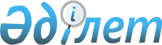 О вопросах передислокации Главной военной прокуратуры в город АстануПостановление Правительства Республики Казахстан от 19 октября 1999 года N 1565

      Для упорядочения вопросов выделения служебных помещений и предоставления жилья работникам Главной военной прокуратуры в связи с передислокацией в город Астану Правительство Республики Казахстан постановляет: 

      1. Согласиться с предложением Генерального Прокурора Республики Казахстан об осуществлении поэтапной передислокации Главной военной прокуратуры в город Астану. 

      2. Комитету государственного имущества и приватизации Министерства финансов Республики Казахстан в месячный срок обеспечить выделение служебного здания для размещения Главной военной прокуратуры в городе Астане. 

      3. Установить, что: 

      1) на работников Главной военной прокуратуры при переводе на работу в другую местность (город Астану) распространяются гарантии и компенсации, предусмотренные законодательством для работников центральных аппаратов государственных органов, передислоцированных в город Астану; 

      2) выплаты, указанные в подпункте 1) пункта 3 настоящего постановления, осуществляются в пределах расходов на 1999 год на содержание Главной военной прокуратуры за счет сокращения расходов на текущее содержание. 

      4. Настоящее постановление вступает в силу со дня подписания. 

 

     Премьер-Министр   Республики Казахстан     

(Специалисты: Умбетова А.М.,              Склярова И.В.)     
					© 2012. РГП на ПХВ «Институт законодательства и правовой информации Республики Казахстан» Министерства юстиции Республики Казахстан
				